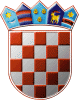 REPUBBLICA DI CROAZIACOMMISSIONE ELETTORALE CITTADINADELLA CITTÀ DI PULA-POLACLASSE: 013-03/21-01/1N.PROT: 2168/01-02-05-0306-21-33PULA - POLA, 30 aprile 2021Ai sensi dell'art. 116, con riferimento all'art. 53 comma 4 della Legge sulle elezioni amministrative („Gazzetta ufficiale“ n. 144/12, 121/16, 98/19, 42/20, 144/20 e 37/21), la Commissione elettorale cittadina della Città di PULA-POLA ha redatto e pubblica la LISTA CUMULATIVADELLE CANDIDATURE VALIDE PER L’ELEZIONE DEL VICE SINDACO DELLA CITTÀ DI PULA-POLADALLE FILE DEGLI APPARTENENTI ALLA MINORANZA NAZIONALE ITALIANACandidato: BRUNO CERGNULCANDIDATO DEL GRUPPO DI ELETTORICandidato: FABRIZIO RADINCANDIDATO DEL GRUPPO DI ELETTORIIL PRESIDENTEIGOR RAKIĆ, v.r.